Výroční zpráva MŠza školní rok 2020/2021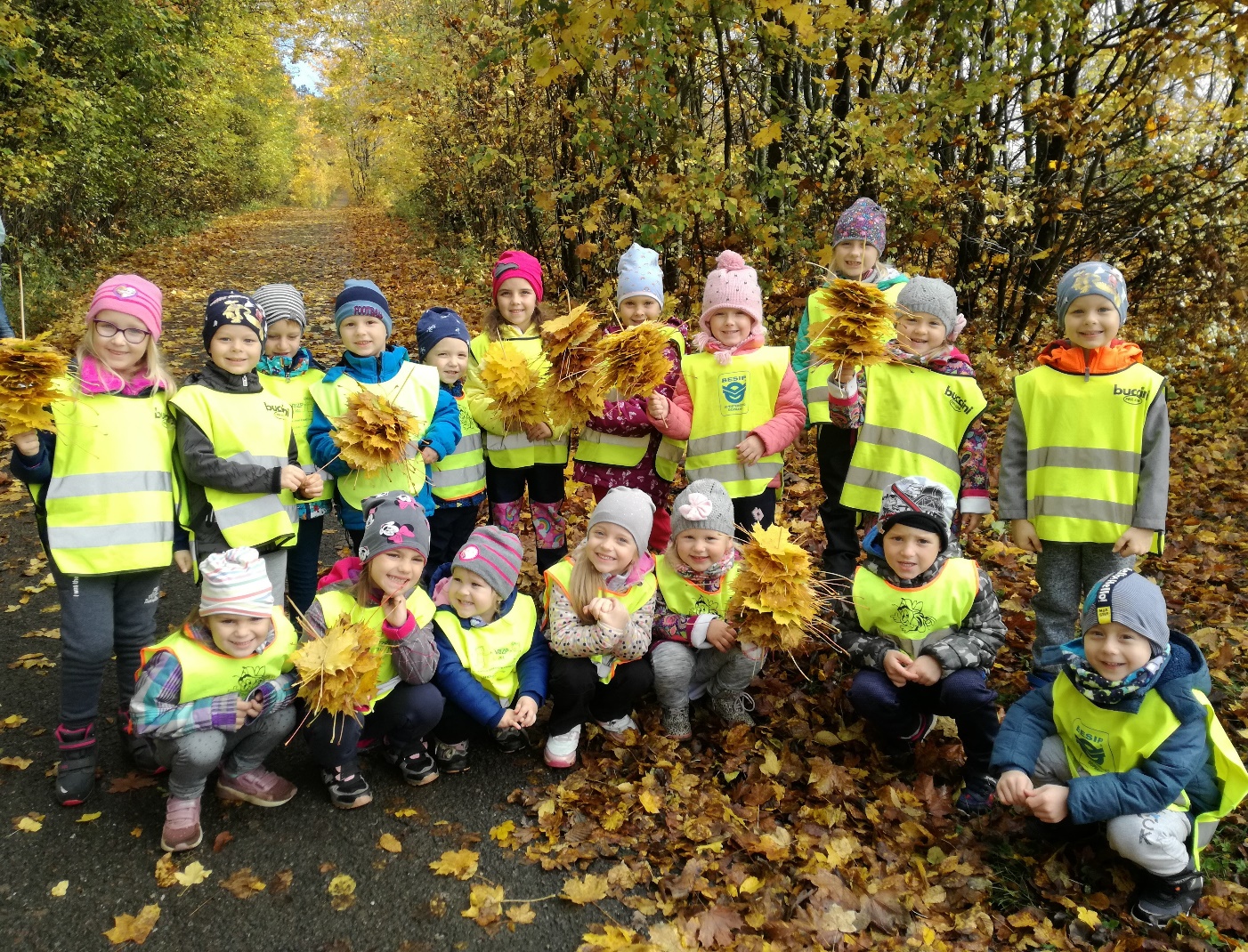                                                  zpracovala: Bc. Marta Mlčochová (zástupkyně ředitelky školy)Mateřská škola uskutečňuje vzdělávání a výchovu dětí podle vlastního školního vzdělávacího programu pod názvem: ,,Jaro, léto, podzim, zima, ve školce je vždycky prima! “, který vychází z Rámcového vzdělávacího programu pro předškolní vzdělávání, vydaným MŠMT ČR a je upraven s ohledem na vzdělávání dětí se speciálně vzdělávacími potřebami a děti nadané. Upravuje také výchovu a vzdělávání dětí od dvou do tří let.Orientace školy je všeobecná. Snažíme se, aby si děti vytvořily pozitivní vztah k místu, kde žijí, poznávaly jednotlivé části obce a hlavně její krásné okolí a přírodu. Ve školním vzdělávacím programu předškolního vzdělání jsou nastaveny dlouhodobé cíle školy. Čtyři integrované bloky jsou dále členěny na témata, ve kterých se prolínají všechny oblasti vzdělání.PODZIMZIMAJAROLÉTOVzdělávání v mateřské škole zajišťovaly 2 pedagogické pracovnice – Jana Nedvědová a        Bc. Marta Mlčochová. Pro práci mají plnou kvalifikaci. Do mateřské školy jsou přijímány děti dle § 34 zákona 561/2004 Sb., na základě žádosti rodičů a doporučení příslušného SPC, dle postižení dítěte. Mateřskou školu ve školním roce 2020/2021 navštěvovaly děti ve věku od dvou do sedmi let. Od září do mateřské školy docházelo 24 dětí, od října 25 dětí, od března 27 dětí a od června celkem 28 dětí. V tomto školním roce měly 4 děti odloženou školní docházku.Jsou vypracována „Kritéria pro přijímání dětí“. Pro školní rok 2021-2022 bylo přijato 8 dětí. Jedno dítě, které nesplňovalo podmínky přijetí, nebylo přijato. Mateřskou školu navštěvovaly děti se speciálně vzdělávacími potřebami vyšetřené v PPP, SPC nebo se u nich vyskytovala nezralost dílčích funkcí, žádné dítě nemělo IVP.Cílem mateřské školy bylo zajišťovat všestranný rozvoj osobnosti dětí s přihlédnutím k jejich individuálním schopnostem a možnostem. U většiny dětí se vyskytují drobné vady řeči, obě učitelky mají kurz logopedické prevence. Pravidelnou logopedickou péči navštěvovalo v tomto školním roce celkem 10 dětí. V rámci logopedické prevence probíhala následující péče:Dechová, fonační a artikulační cvičeníLogopedické pohádky a hryNácvik správného čelistního úhlu (samohlásky)Rozvoj jemné a hrubé motorikyRozvoj grafomotoriky a vizuomotorikyRozvoj slovní zásoby a významu slovRozvoj správné gramatiky ve větěUpevňování správné výslovnostiRozvoj fonematického sluchu – rozlišování jednotlivých hlásek ve slověRozvoj řečových schopností vyjadřovacích (komunikace)Náš třídní vzdělávací program vychází ze školního vzdělávacího programu, a je upraven tak, aby vyhovoval dětem a jejich individuálním potřebám. S dětmi pracujeme denně jak v celé skupině, tak i v menších skupinkách, v případě potřeby individuálně. Děti vedeme k samostatnosti a zodpovědnosti. Očekávané výstupy ze Školního vzdělávacího programubyly naplňovány během celého pobytu dětí v mateřské škole zejména díky pestré nabídce činností formou vedených i spontánních aktivit.V naší mateřské škole se věnujeme environmentální výchově. Tvoříme z odpadového materiálu, třídíme komunální odpad, a to nejen papír, plasty, sklo a staré baterie, ale také hliník. Podporujeme u dětí rozvoj manuálních dovedností při práci s nářadím. Účastníme se projektu Technické školky, díky kterému mají děti k dispozici pracovní stůl s ručním nářadím. Také se věnujeme badatelsky orientovanému vzdělávání při realizaci nejrůznějších badatelských aktivit. Nezapomínáme také na rozvoj pohybových dovedností a sportovní aktivity. V tomto školním roce jsme se zapojili do akce „Svět nekončí za vrátky, cvičíme se zvířátky“ pod záštitou České obce sokolské.Příprava předškolákůTuto přípravu zajišťujeme dvakrát v týdnu v rámci kroužku „Předškoláček“, ve kterém se věnujeme jednotlivým vzdělávacím oblastem týkajících se školní zralosti. Rodičům a jejich dětem nabízíme také tzv. „Edukativně stimulační skupinu pro děti předškolního věku“. Z důvodu zvýšených hygienických opatření a uzavření školy v jarních měsících probíhala realizace tohoto vzdělávání prostřednictvím uzavřené skupiny na Facebooku.  Tato komplexní a systematická příprava dětí byla rozvržena do deseti lekcí a rozvíjela hravou formou schopnosti, dovednosti a funkce, které jsou důležité pro zvládání budoucího čtení, psaní a počítání. Příprava byla započatá první lekcí 3.2.2021 a ukončena byla poslední, desátou lekcí 25.6.2021. Úzce spolupracujeme se základní školou, poznáváme přírodu při pravidelných vycházkách do lesa, polí a vinohradů. Připravujeme pro děti divadelní představení, navštěvujeme místní farmy, realizujeme různé projektové dny a týdny. Všechny tyto nabízené činnosti jsou pro děti zajímavé a přispívají k jejich všestrannému rozvoji.Dle výsledků zápisu do základní školy bylo přijato osm dětí. Žádnému dítěti nebyl udělen odklad školní docházky. Všechny děti, které letos odchází z naší mateřské školy, byly v rámci svých schopností a možností dobře připraveny na vstup do základní školy.Naše mateřská škola byla z důvodu pandemie Covid19 od 1.3.2021 uzavřena. Povinné vzdělávání předškoláků jsme zajistili od 1.3.2021 distančním vzděláváním formou uzavřené skupiny na Facebooku. Toto vzdělávání bylo poskytováno nejen předškolákům, ale i ostatním dětem. Primárně bylo zaměřeno na rozvoj oblastí školní zralosti:rozvoj matematických představ – posílání fotografií hracích kostek, zadání úkolů – skoky, kroky-budování představy o čísle, zvyšování náročnosti skoky, kroky – dopředu, dozadu (přidávání, ubírání), posílání fotografií krychlových staveb (Postav, co vidíš. Postav stavbu-s podmínkou), posílání naskenovaných pracovních listů rozvoj grafomotorických dovedností – pracovní listy k uvolnění ruky („jednotažky“), k procvičování grafomotorických prvků, vedení k uvolnění ruky, správnému sezení a držení tužky. Úkoly ke kresbě obrázků.rozvoj sluchového vnímání – posílání obrázků, jejich pojmenovávání, dělení na slabiky, určování jejich počtu, určování počáteční a koncové hlásky, hledání hlásky ve slově, hledání slov na určitou hlásku, hledání slov na určitý počet slabik….rozvoj zrakového vnímání – diferenciace, figura a pozadí, zraková paměť – pracovní listy, obrázkyrozvoj jemné motoriky – úkoly ke kresbě obrázků, velikonoční omalovánky a tvoření, video návody k prstovým cvičenímrozvoj řeči a čtenářské pregramotnosti-obrázkové čtení – ve formě pohádek s následnými úkoly – práce s textem, básničky k hláskám, posílání obrázků k rozvoji slovní zásoby, nadřazených pojmů, rýmů. Posílání obrázků k povídání dítě - rodič.zadávání tzv. „VÝZVY“ – úkoly pro předškoláky s vyšší náročností – gradacerozvoj pohybových dovedností – básničky s pohybem před ranními úkolyrozvoj orientace v prostoru a čase – pracovní listyrozvoj koncentrace pozornosti – pracovní listyposílání pracovních listů a aktivit pro NEJMENŠÍzpětná vazba, konzultace s dětmi i rodiči, nabídka vhodných publikací ke koupiLesní stezka se Sokolíkem Pepíkem – rozvoj všech oblastí školní zralostiDistanční vzdělávání bylo ukončeno 9.4.2021. Provoz mateřské školy byl obnoven 12.4.2021 za dodržení zvýšených hygienických opatření. Během celého roku jsme se zaměřovali na rozvoj prosociálního chování u dětí, na rozvoj jejich sociálních kompetencí prostřednictvím spontánního sociálního učení, na výchovu dětí ke zdravému životnímu stylu, na rozvoj tvořivosti a samostatnosti. Vytvářeli jsme širokou vzdělávací nabídku aktivit jako prevenci nudy a stresu. Zapojili jsme toto téma do pravidelného povídání v komunitním kruhu.                     V letošním roce se pedagogové zúčastnili těchto seminářů a kurzů:    Aktivity naší mateřské školy probíhaly v souladu se školním vzdělávacím programem. V průběhu školního roku jsme realizovali také akce ve spolupráci a za účasti rodičů.   Další spolupráce s rodiči probíhala formou individuálních pohovorů, prostřednictvím nástěnek a webových stránek školy.speciální vzdělávací potřebypočet dětíforma vzdělávání (individuální nebo skupinová integrace)individuální vzdělávací plánOdklad školní docházky 440Nezralost dílčích funkcí (vady řeči, sluchové vnímání, grafomotorika, matematické představy, sociální kompetence)110DatumNázev kurzu, seminářeúčastník11.9.2020Rizika provozu a organizace MŠMlčochová11.-12.2.2021Diagnostika a rozvoj schopností dítěte předškolního věkuNedvědová2.3.2021Dokumentace MŠMlčochová16.3.2021Setkání ředitelů MŠ Mlčochová20.4.2021Změny v předškolním vzděláváníMlčochová16.6.2021Setkání ředitelů MŠMlčochováDatumAkce, aktivity8.9.2020Loutkové divadlo16.9.2020Olympijský den – běh s T-MOBILE24.9.2020Loutkové divadlo 5.-9.10.2020Dýňování12.-16.10.2020Bramboriáda2.-6.11.2020Lístečkový týden11.11.2020Den se svatým Martinem15.12.2020Vánoční besídka18.12.2020Vánoční koledování1.4.2021Velikonoční stezka22.4.2021Den Země30.4.2021Čarodějnický den3.-7.5.2021Pampeliškový týden6.5.2021Výlet na Adamce19.5.2021Společné fotografování1.6.2021Dětský den10.6.2021Sokolík Pepík – slavnostní předávání medailíDatumAkce, aktivity31.8.2020Schůzka s rodiči3.2.20211. schůzka Edukativně stimulační skupiny-online15.2.20212. schůzka Edukativně stimulační skupiny-online15.3.20213. schůzka Edukativně stimulační skupiny-online30.3.20214. schůzka Edukativně stimulační skupiny-online19.4.20215. schůzka Edukativně stimulační skupiny-online11.5.20216. schůzka Edukativně stimulační skupiny-online24.5.20217. schůzka Edukativně stimulační skupiny-online15.6.20218. schůzka Edukativně stimulační skupiny-online21.6.20219. schůzka Edukativně stimulační skupiny-online25.6.202110. schůzka Edukativně stimulační skupiny-online29.6.2021Rozloučení se školkou